Станция «Миасс литературный»Подпишите портреты миасских писателей и поэтов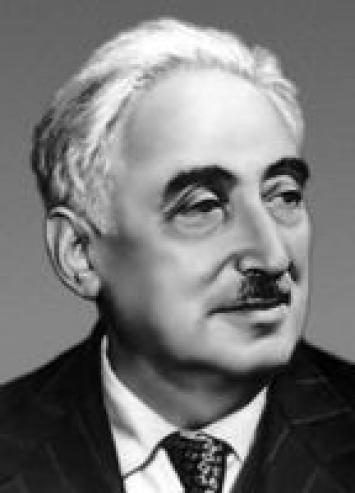 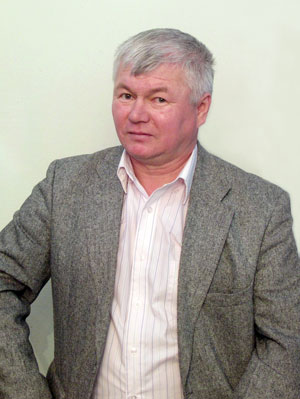 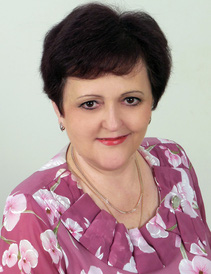 ____________________    ______________________  _____________________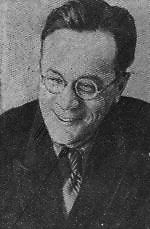 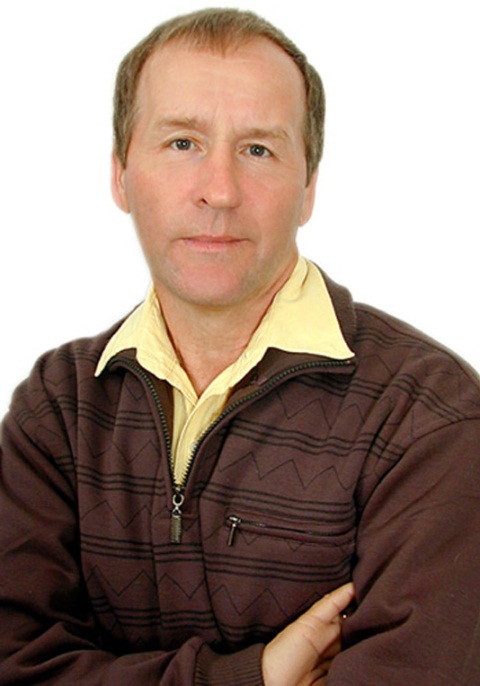 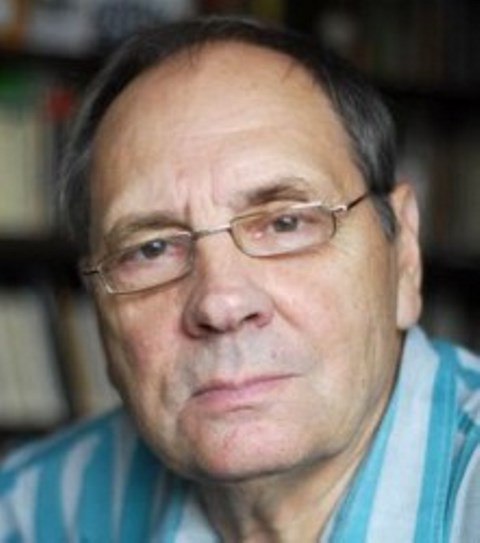 ____________________    ___________________  _______________________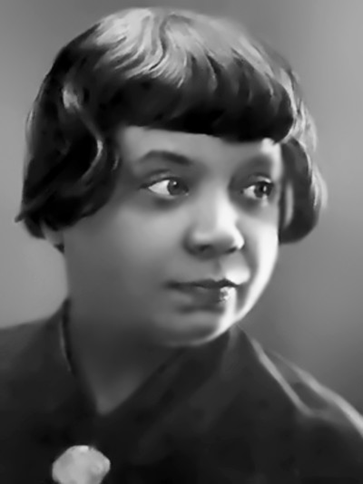                                         Подсказка:Николай Година, Сергей Каратов, Елена Раннева, Юрий Либединский, Марат Шагиев, Лидия Сейфуллина, Владислав Гравишкис 